«Управление проектами». Дистанционное обучение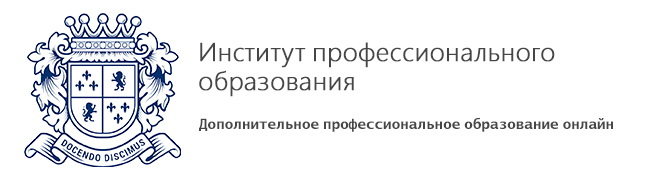 Описание программы:дополнительной профессиональной программы профессиональной переподготовки «Управление проектами»Цель обучения: Профессиональная переподготовка специалистов в области управления проектами, высококвалифицированных специалистов по вопросам управления. Формирование и расширение профессиональных компетенций, необходимых для выполнения профессиональных задач. Категория слушателей: специалисты в области управления проектами, руководители и сотрудники служб управления проектами на предприятиях различных организационно-правовых форм и видов деятельности, специалисты любого профиля (не имеющие подготовки в сфере управления проектами), желающие получить новую профессию и диплом, дающий право на ведение нового вида профессиональной деятельности.Сроки обучения:Профпереподготовка - 512 часов - полный срок обучения по программе.Повышение квалификации – 72 часа – полный срок обучения программе.Содержание программы:№ДисциплинаОбъем аудиторной нагрузкиОбъем аудиторной нагрузкиОбъем аудиторной нагрузкиФорма итогового контроля№ДисциплинаВсегоЛекцииСамостоятельная работа студентовФорма итогового контроля1Менеджмент542727зачет2Стратегический менеджмент542727зачет3Психология управления542727зачет4Маркетинг и информационно-рекламная деятельность361818зачет5Бухгалтерский учет и налогообложение361818зачет6Микро- макроэкономика442222зачет7Финансы, денежное обращение и кредит361818зачет8Управление качеством361818зачет9Бизнес-планирование542727зачет10Управление проектами361818зачет11Предпринимательское право361818зачет12Методы оптимизации и прогноза36181813Итоговая работаВКР ИТОГО:512256256